～　駐車のご確認事項　～〇当院横付けの駐車の場合に、3台駐車するとかなり狭くなってしまうというご意見をいただきましたので、今後は駐車を2台にすることにいたしました。1台のみの駐車の場合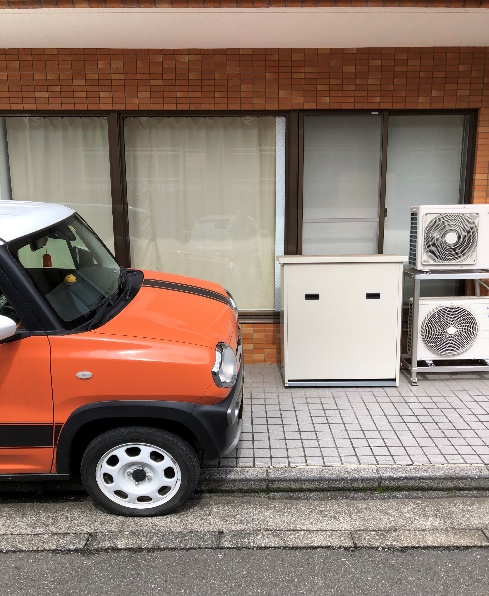 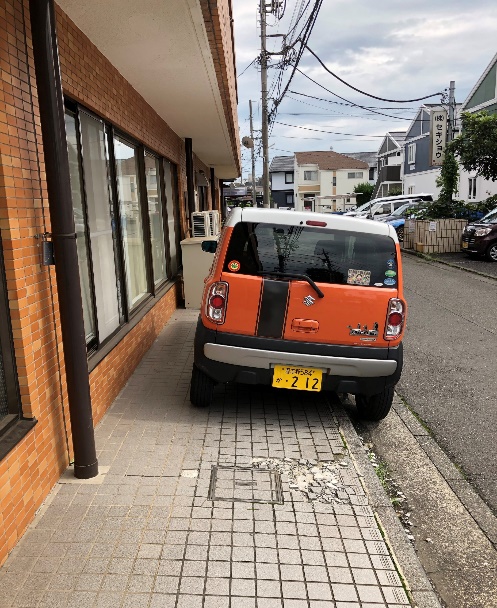 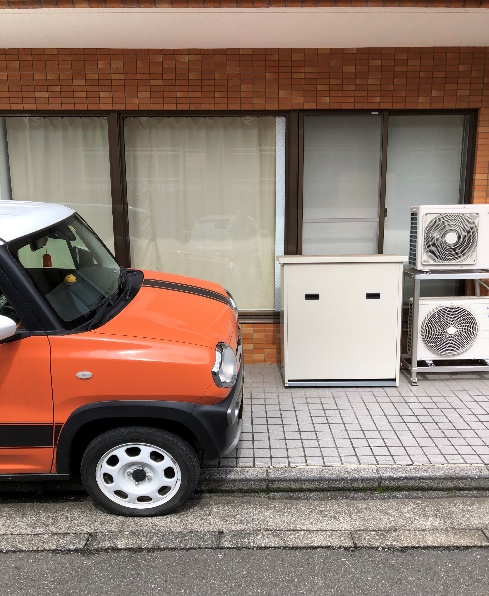 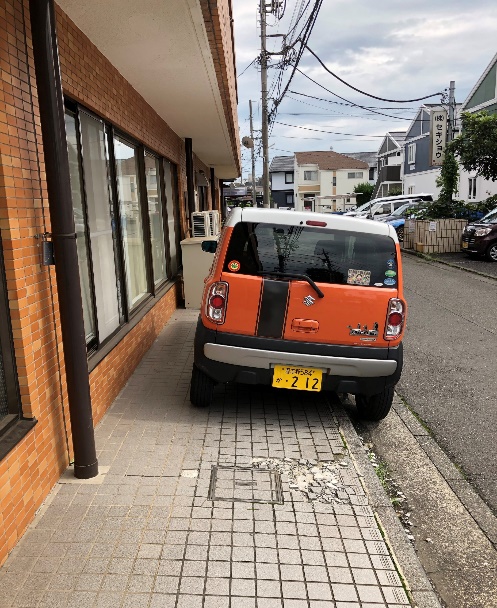 2台目の駐車の場合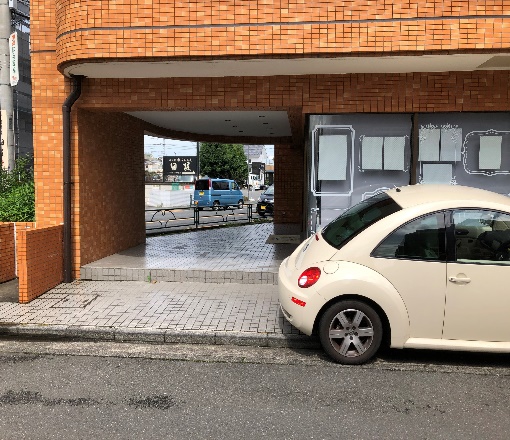 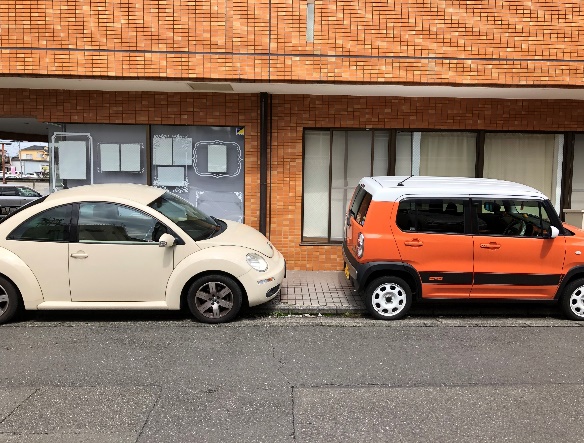 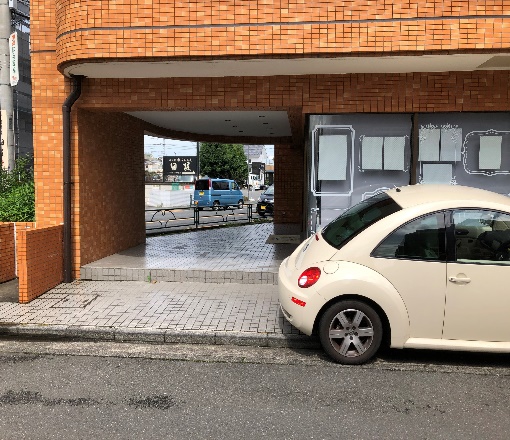 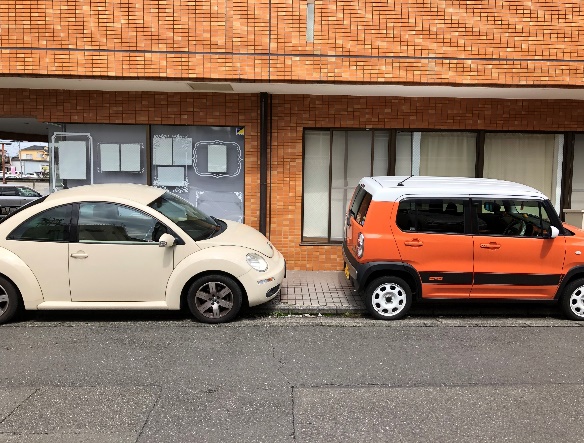 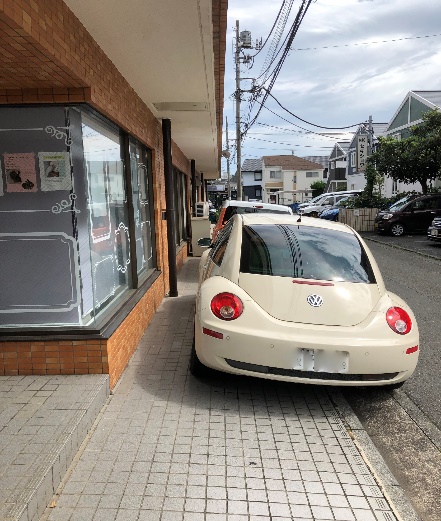 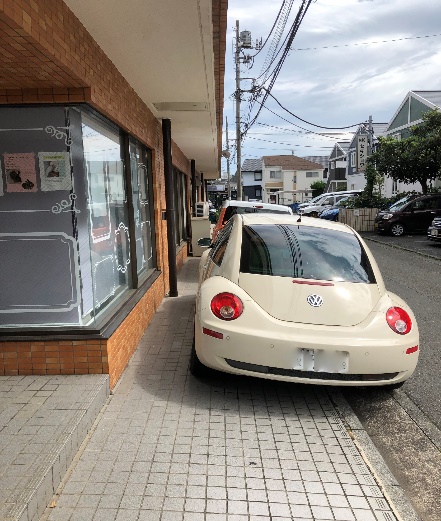 すでに2台駐車している場合〇病院横にすでに2台駐車している場合は満車になりますので、誠に申し訳ないですが、当院近隣駐車場に止めていただくようによろしくお願いします。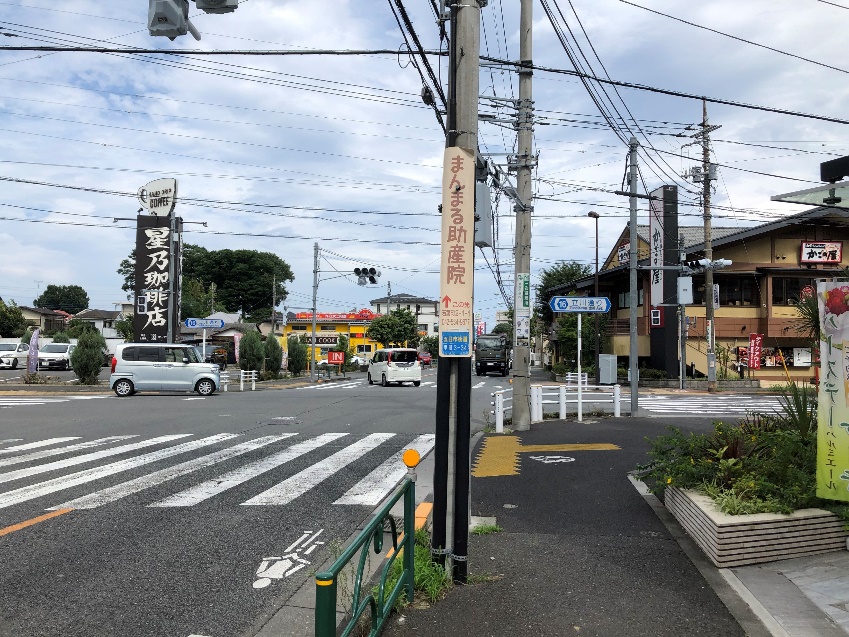 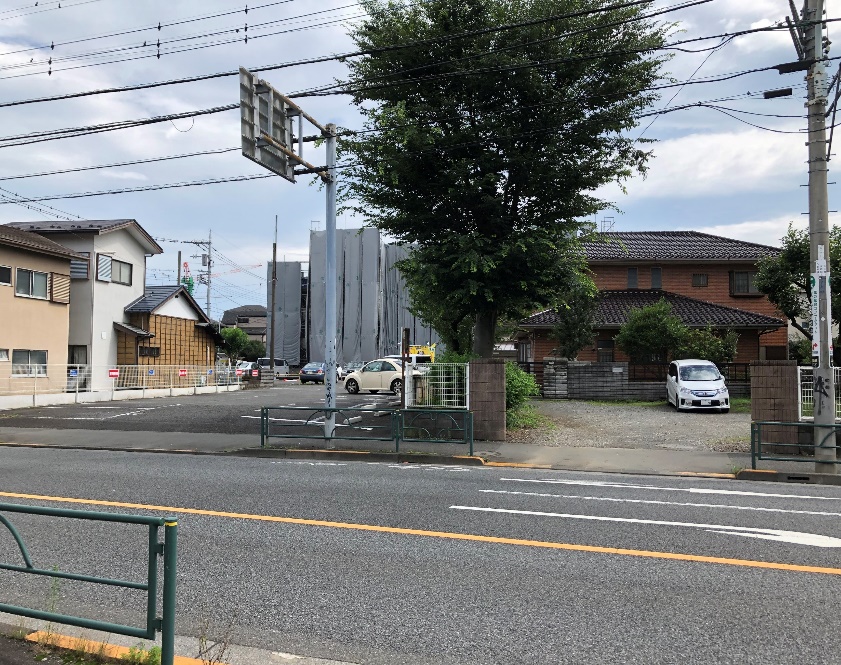 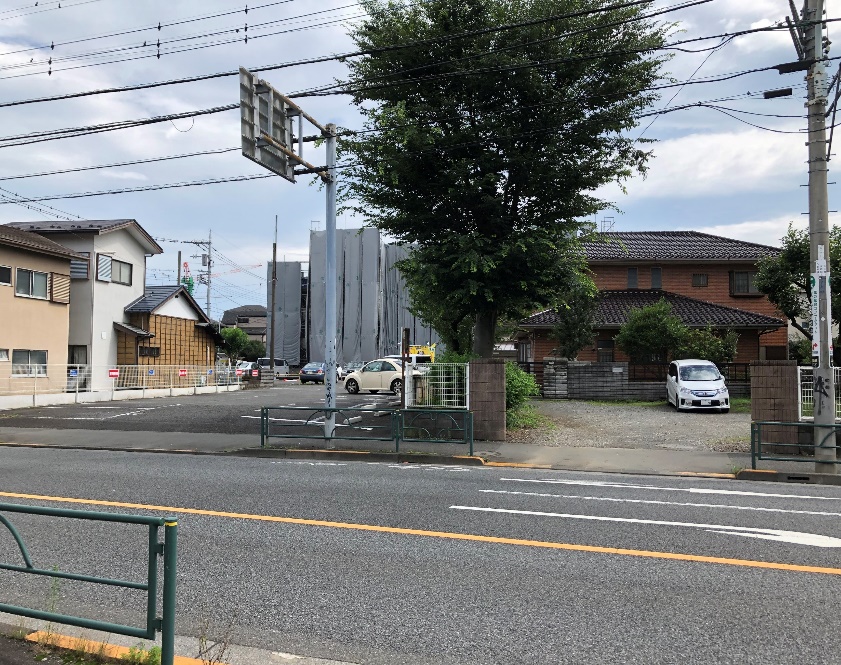 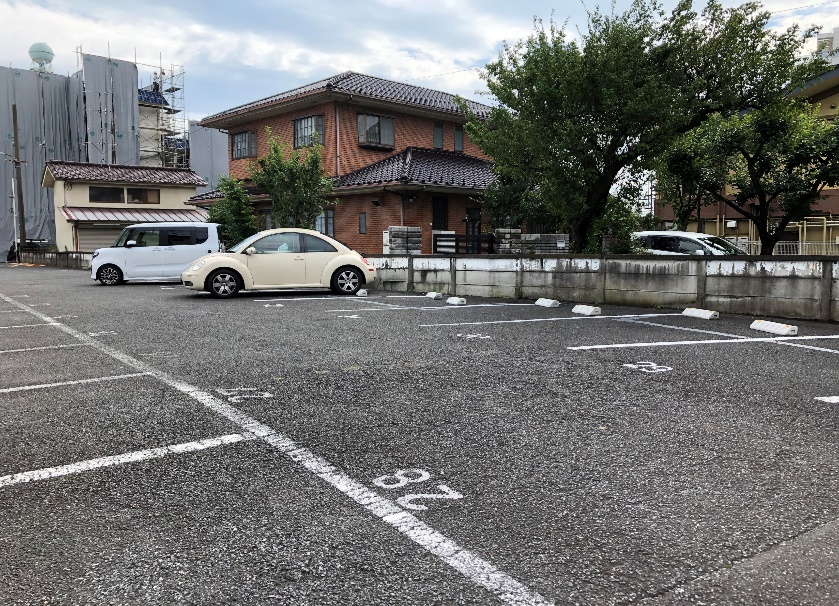 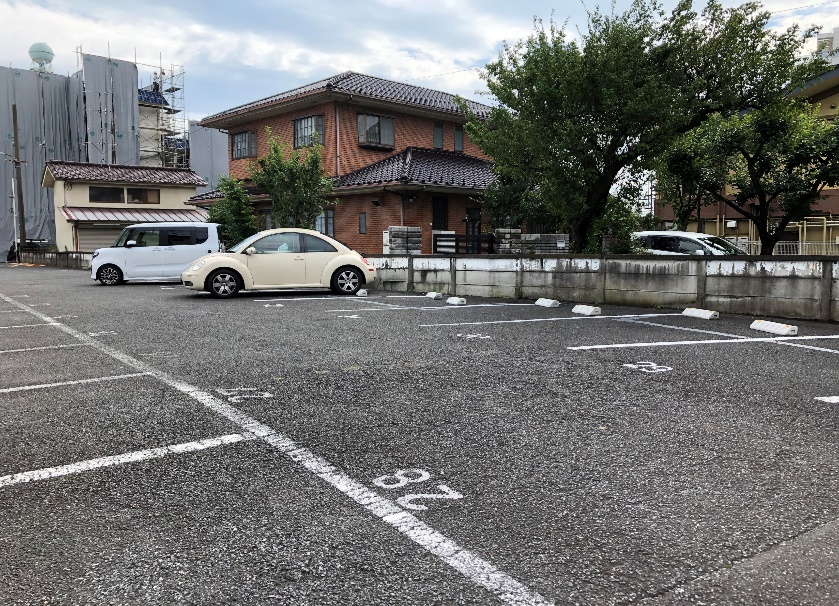 